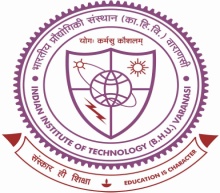 vfxze foi= ¼fcy½ ds lkFk tek fd;k tkus okyk izi=¼O;fDr@foHkkx }kjk Hkjk tk,½izLrko dh rkjh[k --------------------------------------------------------------------------------------------------------------------------------------------------------------foHkkx dk uke -------------------------------------------------------------------------------------------------------------------------------------------------------------------eq[; ctV en-------------------------------------------------------------------------------------------------------------------------------------------------------------------xkS.k ctV en --------------------------------------------------------------------------------------------------------------------------------------------------------------miyC/k jkf'k------------------------------------------------------------------------------------------------------------------------------------------------------------------------vko';drk ds vuqlkj vfxze jkf'k ----------------------------------------------------------------------------------------------------------------------------izkIrdrkZ ¼dks ns;½-------------------------------------------------------------------------------------------------------------------------------------------------------------O;fDrxr@foHkkxh;-----------------------------------------------------------------------------------------------------------------------------------------------------------vkiwfrZ @;k=k@lEesyu@dk;ZØe iwjk gksus dh vuqekfur rkjh[k ftlds fy, vfxze dh vko';drk gS -------------------------------------------------------------------------------------------------------------------------------------------------------------------vfxze /kujkf'k lek;ksftr djus ds fy, izLrkfor vuqekfur rkjh[k ---------------------------------------------------------------fiNys lHkh vlek;ksftr vfxze /kujkf'k dk fooj.kmi;qZDr vfxzeksa ds u lek;kstu dk dkj.k--------------------------------------------------------------------------------------------------------------vfxze pqdrk gksus dh vuqekfur rkjh[k ---------------------------------------------------------------------------------------------------------------------vfxzeksa dks pqdrk djus vkSj lek;ksftr djus ds fy, izLrkfor dkjZokbZ ------------------------------------------------------- gLrk{kj fo0@l0@iz-fu-@O;fDrdsoy dk;kZy; mi;ksx gsrqfoHkkxk/;{k@leUo;d@bdkbZ izHkkjh@iz/kku fujh{kd@O;fDr }kjk fn, vfxzeksa dh fLFkfr ----------------------------------------------------------------------foRr foHkkx ds vfHkys[kksa }kjk tkaph ,ao lR;kfir dh xbZA ogka ij ---------------------------------------------- vfxze cdk;k NksM+dj ---------------------------foRr foHkkx }kjk lek;kstu fcy izkIr fd;k x;k] tks lek;kstu dh izfØ;k esa gSAmi;qZDr ds lanHkZ esa] ;fn vuqeksfnr gks rksorZeku vfxze fcy ds vuqeksnu ds fy, fopkj fd;k tk, ¼i;kZIr /kujkf'k miyC/k½ ;k u, fcy ds izfØ;kUo;u ls igys foHkkxk/;{k@leU;o;d@bdkbZ izHkkjh@iz/kku fujh{kd ls lek;ksftr fcy tek djus ds fy, lwfpr dj fn;k tkosAvkns'kkFkZ izLrqr dk;Z lgk;d   vuqHkkx vf/kdkjh   lgk;d dqylfpo      mi dqylfpo      dqylfpo@vf/k"Bkrk@funs'kd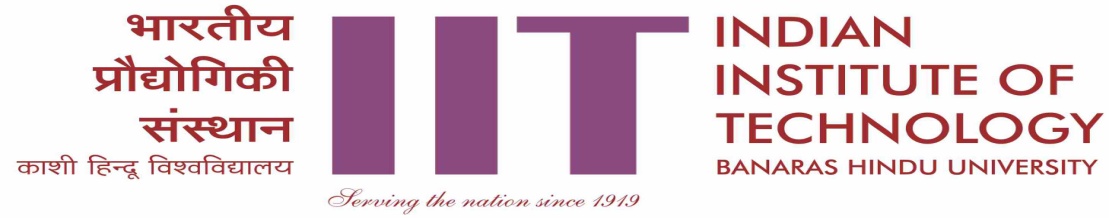 fiNys foRrh; o"kZ ds var esa vfxze /kujkf'k dh fLFkfr ¼1½fiNys foRrh; o"kZ ds var esa vfxze /kujkf'k dh fLFkfr ¼1½orZeku foRrh; o"kZ esa vfxze /kujkf'k dh fLFkfr¼2½orZeku foRrh; o"kZ esa vfxze /kujkf'k dh fLFkfr¼2½dqy vfxze cdk;ksa dh la[;k¼v&c½ lkfj.kh la[;k 1$¼v&c½ lkfj.kh la[;k 2fiNys foRrh; o"kZ esa 31 ekpZ rd dqy vfxze cdk;ksa dh la[;k ¼v½orZeku foRrh; o"kZ ds nkSjku lek;ksftr gq, vfxze dh la[;k ¼c½orZeku foRrh; o"kZ esa vfxzeksa dh la[;k   ¼v½orZeku o"kZ esa vc rd lek;ksftr vfxzeksa dh la[;k ¼c½dqy vfxze cdk;ksa dh la[;k¼v&c½ lkfj.kh la[;k 1$¼v&c½ lkfj.kh la[;k 2